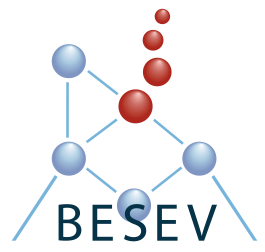 Applicant information:Name:Laboratory:University:Address:Tel.:E-mail:I am PhD student since (month/year):I am Post-doc since (month/year):Name of the applicant’s supervisor:E-mail of the applicant’s supervisor:Current Research interest (max. 250 words)Host lab information:Name of the host lab supervisor:E-mail of the host lab supervisor:Laboratory:University:Address:Project (max. 500 words)I agree to the terms and conditions of the MOVE fellowship, including the production of a post-placement report in laymen terms which will be made public at the discretion of BESEV.Signature of applicant:Date:Signature of applicant's supervisor:Date:Signature of host laboratory supervisor:Date: